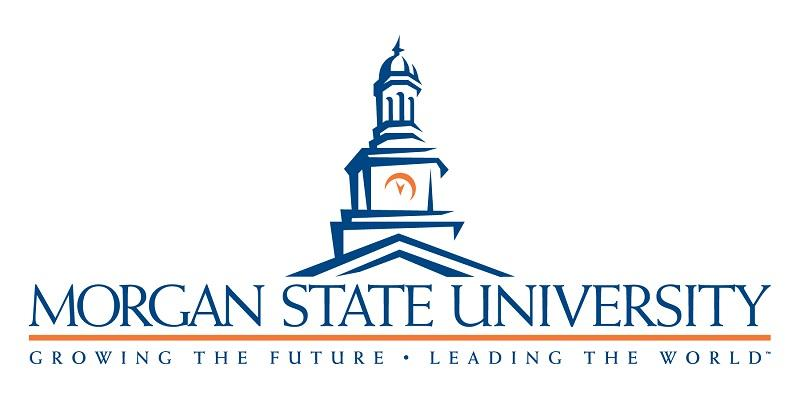 February 21, 2023Jonathan Doe
Program Officer
Department of Funding
Main Funding Agency
123 Main Street
Anytown, MD 11111
jdo@mainfundingagency.org

Re: Award #123ABC; PI: Sally Smith 

Dear Mx. Doe,I am writing this letter to affirm that Morgan State University (MSU), a historically black university in Baltimore, MD, has clear policies and procedures to: (i) Prevent discriminatory harassment and other discriminatory practices; (ii) Respond swiftly and appropriately to allegations of discriminatory practices; and(iii)  Request NIH prior approval of a change in the status of the Program Director/Principal Investigator (PD/PI) or other senior/key personnel for any reason, including administrative or disciplinary actions that may impact the ability of the PI/PD to serve in their role on the NIH award. Please do not hesitate to contact me if I can be of any assistance. Sincerely,Farin Kamangar, MD, PhDUniversity Distinguished Professor Assistant Vice President for Research Morgan State UniversityEmail: farin.kamangar@morgan.eduCell Phone: 301-655-9280